Европейская экономическая комиссияКомитет по внутреннему транспортуВсемирный форум для согласования правил в области транспортных средствРабочая группа по пассивной безопасностиПятьдесят восьмая сессияЖенева, 8–11 декабря 2015 годаПункт 10 предварительной повестки дняПравила № 16 (ремни безопасности)		Предложение по дополнению 7 к поправкам серии 06 
к Правилам № 16 (ремни безопасности)		Представлено экспертом от Европейской ассоциации поставщиков автомобильных деталей*	Воспроизведенный ниже текст был подготовлен экспертом от Европейской ассоциации поставщиков автомобильных деталей (КСАОД) в целях включения положений, касающихся нового приспособления для проверки наличия пространства для универсальных раскладных детских удерживающих систем (ДУС). В его основу положен документ без условного обозначения (GRSP-57-07-Rev.1), распространенный на пятьдесят седьмой сессии Рабочей группы по пассивной безопасности  (GRSP). Изменения к существующему тексту Правил ООН № 16 выделены жирным шрифтом, а текст, подлежащий исключению, − зачеркнут.	I.	ПредложениеПункт 8.3.6 изменить следующим образом:«8.3.6	Любое место для сидения размера i должно допускать установку фиксирующих приспособлений детского удерживающего устройства ISOFIX «ISO/F2X» (B1), «ISO/R2» (D), «L1» (F) или «L2» (G) и соответствовать оценочному объему пространства для установки опоры, определенному в добавлении 2 к приложению 17. 		Оценочный объем пространства для установки опоры …»Приложение 17, добавление 2, Пункт 4 изменить следующим образом:«Классы размера и фиксирующие приспособления детских удерживающих систем ISOFIXA	−	ISO/F3: Полноразмерная ДУС для детей младшего возраста, устанавливаемая по направлению движенияB	−	ISO/F2: ДУС уменьшенной высоты для детей младшего возраста, устанавливаемая по направлению движенияB1	−	ISO/F2Х: ДУС уменьшенной высоты для детей младшего возраста, устанавливаемая по направлению движенияC	−	ISO/R3: Полногабаритная ДУС для детей младшего возраста, устанавливаемая против направления движенияD	−	ISO/R2: ДУС уменьшенной высоты для детей младшего возраста, устанавливаемая против направления движенияE	−	ISO/R1: ДУС для младенцев, устанавливаемая против направления движенияF	−	ISO/  L1: ДУС, устанавливаемая в боковом положении слева (переносная)G	−	ISO/  L2: ДУС, устанавливаемая в боковом положении справа (переносная)Масса конструкции фиксирующихся приспособлений, указанных ниже, должна составлять 5−15 кг и должна быть достаточно прочной и жесткой, чтобы соответствовать техническим требованиям.»Пункт 4.7 изменить следующим образом:«4.7		Развертка детской удерживающей системы, устанавливаемой в боковом направленииРис. 7 
Габариты для бокового положения CRS – ISO/L1- КЛАСС РАЗМЕРА F 
ISOFIX либо для ее «зеркального отображения» – ISO/L2 – КЛАСС 
РАЗМЕРА G ISOFIX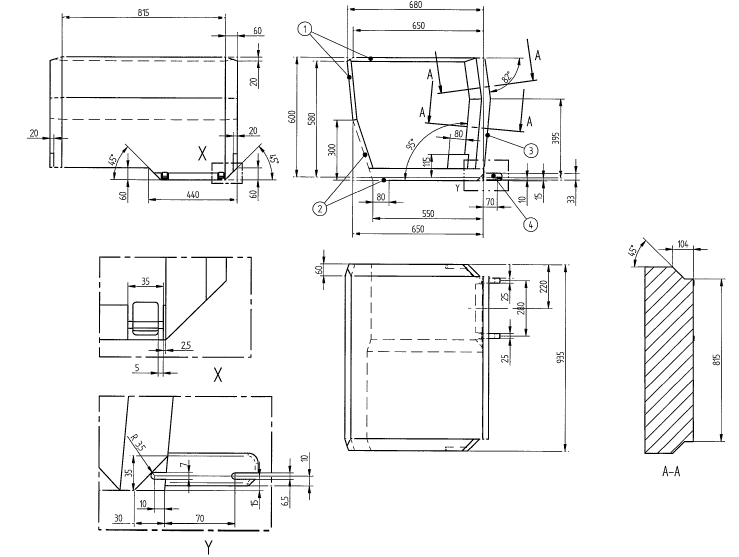 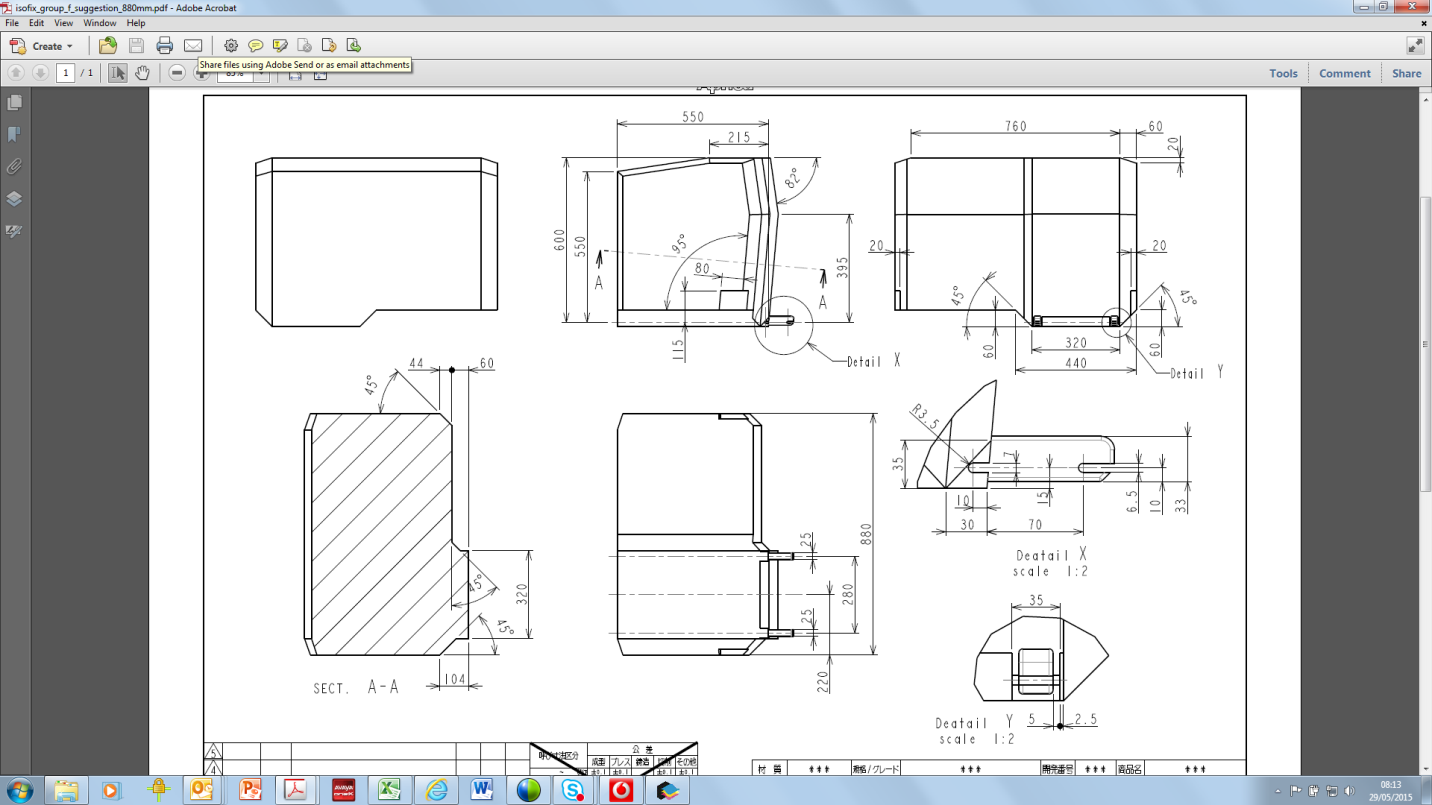 Спецификация1	Ограничения степени свободы в направлении назад и вверх2	Пунктиром...»Приложение 17, добавление 3, таблица 2, изменить следующим образом:«Таблица 2
Таблица с указанием содержащейся в руководстве по эксплуатации 
транспортного средства информации о возможности установки детских удерживающих систем ISOFIX при различных положениях ISOFIXУсловные обозначения, подлежащие указанию в таблице выше	II.	Обоснование	Включение недостающих встроенных креплений в Правила ООН № 129 (УДУС). Дополнительное подробное объяснение см. документ GRSP-58-01.Весовая категорияРазмерный класс ISOFIXФиксирующее приспособление (ФПДУУ)0 − до 10 кгFISO/   L10 − до 10 кгGISO/   L20 − до 10 кгEISO/R10 ± до 13 кгCISO/R30 ± до 13 кгDISO/R20 ± до 13 кгEISO/R1Раздел 1.02I − 9−18 кгAISO/F3Раздел 1.02I − 9−18 кгBISO/F2Раздел 1.02I − 9−18 кгB1ISO/ F2XРаздел 1.02I − 9−18 кгCISO/R3Раздел 1.02I − 9−18 кгDISO/R2Весовая 
категорияРазмерный классЗажимное приспособлениеПоложения ISOFIX на транспортном средствеПоложения ISOFIX на транспортном средствеПоложения ISOFIX на транспортном средствеПоложения ISOFIX на транспортном средствеПоложения ISOFIX на транспортном средствеПоложения ISOFIX на транспортном средствеПереднее сиденье пассажировЗаднее боковое сиденье Заднее центральное сиденьеПромежуточное боковое сиденьеПромежуточное центральное сиденьеДругие 
места 
в автомобилеПереносное сиденьеFISO/  L1GISO/  L2(1)0 − до 10 кгEISO/R1(1)0 ± до 13 кгEISO/R10 ± до 13 кгDISO/R20 ± до 13 кгCISO/R30 ± до 13 кг(1)I – 9−18 кгDISO/R2I – 9−18 кгCISO/R3I – 9−18 кгBISO/F2I – 9−18 кгB1ISO/F2XI – 9−18 кгAISO/F3I – 9−18 кг(1)II – 15−25 кг(1)III – 22−36 кг(1)(1)=В случае ДУС, на которых не указан класс размера ISO/XX (А−G) в отношении применимой весовой категории, изготовитель транспортного средства должен указать детскую(ие) удерживающую(ие) систему(ы) ISOFIX для конкретных транспортных средств, рекомендуемую(ые) для каждого положения.IUF=Пригодно для детских удерживающих систем ISOFIX универсальной категории, устанавливаемых по направлению движения и официально утвержденных для этой весовой группыIL=Пригодно для конкретных детских удерживающих систем (ДУС) ISOFIX, указанных в прилагаемом перечне. Эти ДУС ISOFIX могут быть отнесены к следующим категориям: «для конкретных транспортных средств», «ограниченного использования» или к «полууниверсальной» категории.X=Положение ISOFIX, не пригодное для детских удерживающих систем ISOFIX данной весовой категории и/или данного класса размера».